*P/2041709*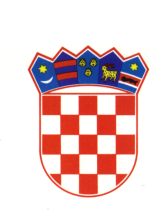 REPUBLIKA HRVATSKAMINISTARSTVO REGIONALNOGA RAZVOJAI FONDOVA EUROPSKE UNIJEPROGRAM ULAGANJA U INFRASTRUKTURU VJERSKIH ZAJEDNICA NA POTRESOM POGOĐENIM PODRUČJIMAKLASA: 402-07/21-01/458URBROJ: 538-08-1/263-21-1Zagreb, 20. svibnja 2021. godineSADRŽAJ:1. CILJ PROGRAMA	32. PODRUČJE PROVEDBE PROGRAMA	33. KORISNICI PROGRAMA	34. FINANCIRANJE	35. PODNOŠENJE ZAHTJEVA	35.1. Prihvatljivi podnositelji zahtjeva	45.2. Prihvatljive građevine	45.3. Prihvatljive aktivnosti	4    5.4. Prihvatljivi troškovi	45.5. Iznos financiranja	45.6. Broj prijavljenih zahtjeva po podnositelju	56. METODOLOGIJA	57. POSTUPCI DO DODJELE SREDSTAVA	57.1. Zaprimanje, administrativna provjera i provjera prihvatljivosti	57.2. Vrednovanje projektnih prijedloga	57.3. Prijedlog za odabir	57.4. Rezervna lista	68. UGOVARANJE, OBVEZE KORISNIKA I ZAŠTITNI MEHANIZMI	68.1. Ugovor	68.2. Obveze Korisnika	69. PROVEDBA PROJEKTA	69.1.	Provedbeno razdoblje	69.2.	Nabava	69.3.	Nadzor i kontrola	79.4.	Završno izvješće	710. PROMIDŽBA, EDUKACIJA, KOMUNIKACIJA I VIDLJIVOST	71. CILJ PROGRAMAPodručje Republike Hrvatske koje je 28. i 29. prosinca 2020. godine pogodio razoran potres, a koji je svojim opsegom i intenzitetom ugrozio zdravlje i živote stanovnika potresom pogođenih područja, imovinu i okoliš te onemogućio redovito odvijanje svih životnih aktivnosti, oštetio je i građevine u kojima vjerske zajednice obavljaju aktivnosti za zadovoljenje vjerskih, socijalnih, zdravstvenih, obrazovnih i kulturnih potreba u zajednici.U cilju sprečavanja nastajanja daljnjih šteta na pokretnim i nepokretnim dobrima sakralne i javne namjene u vlasništvu vjerskih zajednica koja služe za zadovoljenje vjerskih, socijalnih, zdravstvenih, obrazovnih i kulturnih potreba u zajednici, osiguranja nastavka nesmetanog i sigurnog održavanja i zadovoljenja potreba lokalnog stanovništva za vjerskim i drugim aktivnostima koje provode vjerske zajednice te očuvanju vrijednosti kulturne baštine, provodi se Program ulaganja u infrastrukturu vjerskih zajednica na potresom pogođenim područjima (u nastavku teksta: Program).Program zagovara pristup promicanja ravnopravnosti, nediskriminacije i održivog razvoja.2. PODRUČJE PROVEDBE PROGRAMAPodručje provedbe Programa je područje Republike Hrvatske na kojem su nastale štete uslijed potresa 28. i 29. prosinca 2020. godine.3. KORISNICI PROGRAMAKorisnici su vjerske zajednice, vlasnici pokretnog i nepokretnog dobra sakralne i javne namjene koje služi za zadovoljenje vjerskih, socijalnih, zdravstvenih, obrazovnih i kulturnih potreba u zajednici, a koje je oštećeno u potresu.4. FINANCIRANJE Sredstva za provedbu Programa osigurana su u „Državnom proračunu Republike Hrvatske za 2021. godinu i projekcijama za 2022. i 2023. godinu“ (Narodne novine, broj 135/20), na aktivnosti K 570341 - Regionalni razvojni projekti.Predviđeni iznos sredstava za Program iznosi 8.000.000,00 kuna (slovima: osammilijunakunainulalipa) i dodijelit će se projektima koji doprinose cilju Programa. 5. PODNOŠENJE ZAHTJEVAPodnositelj zahtjeva podnosi zahtjev za dodjelu sredstava na temelju Poziva za iskaz interesa (u nastavku teksta: Poziv). Poziv se objavljuje na službenoj mrežnoj stranici Ministarstva: www.razvoj.gov.hr  i otvoren je najmanje 30 kalendarskih dana.5.1. Prihvatljivi podnositelji zahtjevaPrihvatljivi podnositelji zahtjeva su vjerske zajednice koje djeluju na prihvatljivom području provedbe Programa, vlasnici pokretnog i nepokretnog dobra sakralne i javne namjene.5.2. Prihvatljive građevinePrihvatljive građevine su građevine sakralne i javne namjene u vlasništvu prihvatljivih podnositelja koje služe za zadovoljenje vjerskih, socijalnih, zdravstvenih, obrazovnih i kulturnih potreba u zajednici.Podnositelj je prilikom predaje zahtjeva dužan dostaviti dokumentaciju o šteti uzrokovanoj potresom na nepokretnom i pokretnom dobru (npr. mišljenje/nalaz/izvješće izvođača radova ili ovlaštene stručne osobe/tijela u kojem je utvrđeno da je zgrada oštećena potresom ili popis štete i fotodokumentacija i sl.). Javno dostupni podaci provjerit će se uvidom u dostupne registre, te službenim putem temeljem zahtjeva prema nadležnoj instituciji.5.3. Prihvatljive aktivnostiPrihvatljive aktivnosti su:Istražni radovi i izrada projektne dokumentacije za provedbu mjera sanacije šteta od potresa;Sanacija šteta od potresa – hitni pripremi radovi, izvođenje radova osiguranja i stabilizacije, sanacija, obnova, popravci i slično; Sanacija šteta na pokretnom dobru;Radovi na uređenju, prilagodbi i osposobljavanju privremenih (alternativnih) prostora koji nisu oštećeni potresom, radi nastavka nesmetanog odvijanja i održavanja aktivnosti korisnika do obnove i sanacije građevina oštećenih potresom.U okviru programa nisu prihvatljive aktivnosti za koje su dodijeljena ili će biti dodijeljena financijska sredstva iz drugih programa, natječaja i javnih poziva ili potpora ili se mogu financirati sredstvima drugih natječaja, javnih poziva ili potpora vezanih za provedbu mjera zaštite i sanacije šteta nastalih uslijed potresa.5.4. Prihvatljivi troškovi Prihvatljivi troškovi su: trošak izrade projektno tehničke dokumentacije, troškovi izvođenja radova, trošak usluga nadzora gradnje, opremanje građevina, trošak PDV-a.5.5. Iznos financiranjaNajviši iznos sredstava koji se može dodijeliti jednom podnositelju iznosi 500.000,00 kuna (slovima: petstotisućakunainulalipa) s PDV-om.Neće se financirati projekti čija je vrijednost manja od 50.000,00 kuna (slovima:  pedesettisućakunainulalipa) s PDV-om.5.6. Broj prijavljenih zahtjeva po podnositeljuJedan podnositelj zahtjeva može podnijeti jedan zahtjev za financiranje projekta.6. METODOLOGIJA Provedba Programa odvija se kroz sustav odijeljenih uloga dionika u procesu. Nositelj Programa je Uprava za potpomognuta područja koja je odgovorna za programske aktivnosti i za provedbu Programa, dok je procjena projektnih prijedloga i donošenje prijedloga za odabir u nadležnosti Povjerenstva za odabir projekata (u nastavku teksta: Povjerenstvo).Prema prijedlogu Povjerenstva Odluku o odabiru projekata donosi ministrica regionalnoga razvoja i fondova Europske unije (u nastavku teksta: Ministrica).7. POSTUPCI DO DODJELE SREDSTAVA 7.1. Zaprimanje, administrativna provjera i provjera prihvatljivostiPo zaprimanju zahtjeva obavlja se administrativna provjera koja obuhvaća utvrđivanje kompletnosti i prihvatljivosti zahtjeva s obzirom na propisane uvjete Poziva. Zahtjev koji udovoljava uvjetima prihvatljivosti naziva se „Projektni prijedlog“.7.2. Vrednovanje projektnih prijedloga Vrednovanje projektnih prijedloga u nadležnosti je Povjerenstva. U rad Povjerenstva mogu se, po potrebi, uključiti stručne osobe za koje predsjednik Povjerenstva utvrdi da je njihovo sudjelovanje neophodno pri obavljanju određenih zadaća Povjerenstva, ali bez prava odlučivanja. Povjerenstvo u postupku vrednovanja dodjeljuje bodove svakom projektnom prijedlogu u skladu s obrascem procjene kvalitete zahtjeva.7.3. Prijedlog za odabirPovjerenstvo sastavlja listu prijedloga za odabir koju čine najbolje bodovani projektni prijedlozi, vodeći računa o raspoloživosti sredstava Programa. Na prijedlog Povjerenstva, Ministrica donosi Odluku o odabiru projekata i potvrđuje iznos financiranja za svaki odabrani projekt. Dodijeljena sredstva financiranja mogu biti jednaka ili manja od traženih u zahtjevu za dodjelu sredstava. Nakon što je donesena Odluka o odabiru projekata, projektni prijedlog dobiva naziv „Projekt“, a podnositelj zahtjeva „Korisnik“. Projekt čini jedna ili više prihvatljivih aktivnosti koje zajednički provode Ministarstvo i Korisnik na prihvatljivoj građevini u provedbenom razdoblju.Lista odabranih projekata objavljuje se na službenoj mrežnoj stranici Ministarstva www.razvoj.gov.hr7.4. Rezervna listaSvi prihvatljivi projektni prijedlozi koji neće biti odabrani u prvom krugu odabira, činit će Rezervnu listu projekata.Rezervna lista je polazna osnova za daljnje sukcesivno ugovaranje u slučaju da se neki od odabranih projekata neće moći provesti ili se na pojedinim projektima postignu uštede te ukoliko se osiguraju dodatna sredstva za Program.8. UGOVARANJE, OBVEZE KORISNIKA I ZAŠTITNI MEHANIZMI8.1. UgovorNakon donošenja Odluke o odabiru projekata Ministarstvo s Korisnikom sklapa Ugovor o financiranju (u nastavku teksta: Ugovor).8.2. Obveze KorisnikaKorisnik potpisom Ugovora prihvaća sve uvjete provedbe Programa i u cijelosti  snosi odgovornost za provedbu Projekta u svim fazama njegove provedbe.Korisnik je dužan o svim promjenama koje bi mogle utjecati na provedbu Projekta neizostavno i odmah izvijestiti Ministarstvo, a Ministarstvo će i posebnim uputama, kada isto utvrdi potrebnim, usmjeravati Korisnika u provedbi.9. PROVEDBA PROJEKTA Provedbeno razdobljeRazdoblje provedbe projekata i prihvatljivosti troškova  je razdoblje od 1. siječnja 2021. godine do kraja 2022. godine uz mogućnost produžetka roka ukoliko Korisnik iz objektivnih razloga do tog roka ne uspije provesti projekt. NabavaKorisnik provodi postupak nabave u skladu s važećim zakonskim i podzakonskim propisima iz područja javne nabave važećih u trenutku pokretanja postupka nabave. Nakon provedenog postupka nabave Korisnik dostavlja Ministarstvu potpisanu i pečatom ovjerenu Izjavu da su svi postupci nabave za Projekt provedeni sukladno važećim zakonskim propisima iz područja javne nabave.Nadzor i kontrolaMinistarstvo vrši nadzor nad provedbom Projekta, a Korisnik je obvezan provoditi detaljni nadzor te osigurati stručni nadzor nad provedbom projekta.Korisnik je dužan omogućiti predstavnicima Ministarstva uvid u svu dokumentaciju vezanu uz provođenje Projekta kao i terensku kontrolu Projekta.  Završno izvješćePo završetku projekta Korisnik je u roku od 3 mjeseca obvezan dostaviti Završno izvješće o provedbi projekta i opravdati prihvatljive troškove, u skladu s Ugovorom.10. PROMIDŽBA, EDUKACIJA, KOMUNIKACIJA I VIDLJIVOSTKomunikacija s podnositeljima zahtjeva i Korisnicima odvija se redovnom i elektroničkom poštom te putem službene mrežne stranice Ministarstva. Korisnici su se dužni pravovremeno informirati o svim fazama provedbe Projekta te Ministarstvo ne snosi odgovornost za propuštene informacije.Za dodijeljeno financiranje potrebno je osigurati javno informiranje o dodijeljenim sredstvima za provedbu Projekta i na taj način stvoriti njegovu prepoznatljivost u lokalnoj zajednici (primjerenom oznakom na financiranoj građevini, u izviješćima ili objavama koje proizlaze iz Projekta ili tijekom javnih događanja vezanih uz Projekt i slično).